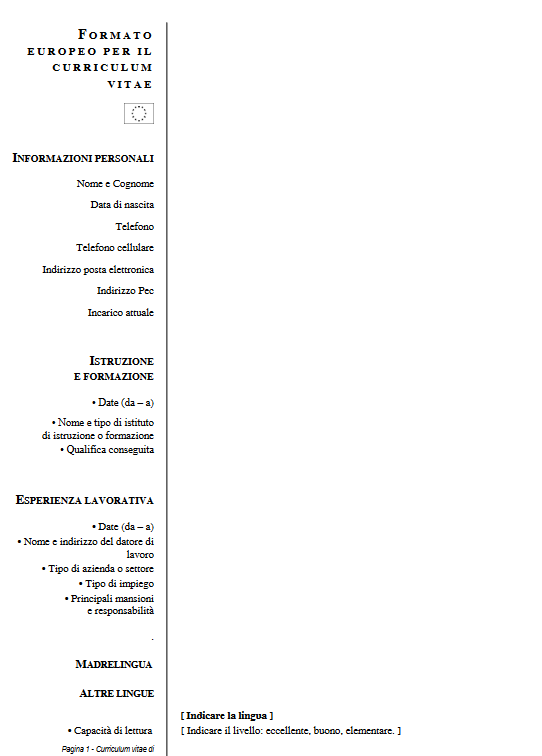 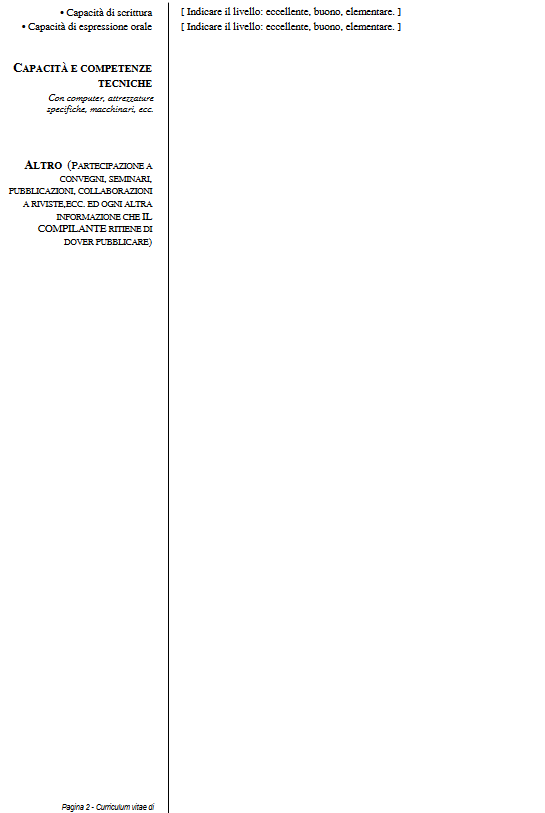 Allegato 3: Curriculum vitae in formato Europeo – Avviso pubblico “Progettista”Progetto: LABORATORI 4.0(Codice Nazionale M4C1I3.2-2022-962-P-15913 CUP: G44D22006830006)